 Республика Крым, г. Ялта   Симеизский УВКТворческая работапо математике ученицы 6-б класса Иванык  Полины Валентиновнына тему:«Старинные меры длины и веса в занимательных задачах, поговорках и пословицах» Руководитель - Титова В.Н.п. Симеиз                                                                                                                         08.02.2015г.                                                            Старинные русские меры длины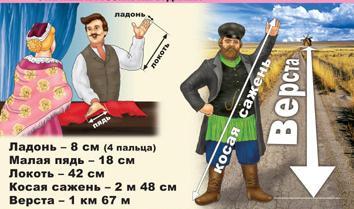 Старинные русские меры длины                                    ВведениеВ детстве мы часто слышим пословицы и поговорки, в которых используются старинные слова. Например: «От горшка два вершка, а уже указчик», «Семь пядей во лбу», «Каждый купец на свой аршин меряет», «Косая сажень в плечах», «Коломенская верста».На уроках литературы мы изучаем сказки, рассказы, другие классические произведения, в которых встречаются старинные меры длины и веса, а на уроках математики решаем задачи, в которых встречаются различные старинные единицы измерения. Узнать об этих и других старинных мерах длины Вам, возможно, поможет моя работа. Я подготовила материал о старинных русских мерах длины, подобрала интересные пословицы и поговорки, а также, я покажу несколько понравившихся мне старинных задач.Меры длины на Руси и в России (XI – XIX вв)В Древней Руси (XI-первая половина XV в)Система древнерусских мер длины включала в себя следующие основные меры: версту, сажень, локоть, пядь.Пядь. У наших предков слово "пядь" означало кисть руки. Первоначально под пядью понималась мера длины, равная максимальному расстоянию по прямой между концами вытянутых большого и указательного пальцев. 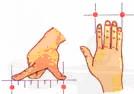 Пядь упоминается в описаниях путешествии русских паломников XII-XVI вв. Значение пяди (180-) было найдено из сравнения результатов измерений в 1389 году в Иерусалимском храме дьяконом Игнатием в пядях с результатами измерений в копии храма близ Истры. Пядь часто употребляли в обиходе для приближенного определения небольших длин, особенно размеров цилиндрических тел. Вещественного оформления пядь не имела — использовали кисть руки. Разновидности пяди: "малая пядь" — расстояние между концами вытянутых большого и указательного пальцев (); "пядь великая" — расстояние по прямой между вытянутыми большим пальцем и мизинцем руки (20-); "пядь с кувырком" — длина малой пяди плюс 2 или 3 сустава указательного пальца ().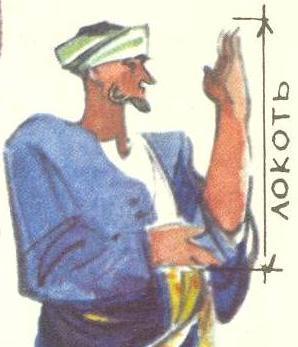 Локоть. Это наименование объясняется тем, что по происхождению данная мера представляла длину локтя — расстояние по прямой от локтевого сгиба до конца вытянутого среднего пальца руки. Впервые локоть как мера длины упоминается в "Русской правде" Ярослава Мудрого: "мостнику, помостивше мост, взяти от дела, от десяти лакот ногата". В розничной торговле холстом, сукном, полотном локоть был основной мерой.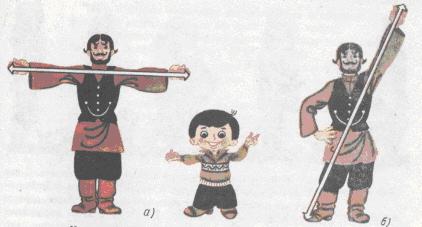 Сажень. Эта мера длины упоминается еще в "Слове о зачале Киево-Печерского монастыря" летописца Нестора, где за . сообщается, что инок Илларион "искона себе печерку малу дву сажен". Наименование "сажень" происходит от глагола "сягать" ("досягать", "досягаемый"), и смысл его может быть наглядно проиллюстрирован примером косой сажени, которая представляла собой расстояние между подошвой левой ноги и концом вытянутого вверх среднего пальца правой руки, реально воспроизводя таким образом предел досягаемости для человека, стоящего на земле. Для определения значения древнерусской сажени большую роль сыграла находка в г. Тмутаракани камня, на котором была высечена славянскими буквами надпись: "В лето 6576 (.) индикта 6 дня, Глеб князь мерил море по леду от Тмутаракана до Кърчева 10000 и 4000 сажен". Из сравнения этого результата с измерениями топографов получено значение сажени . Сажень, представлявшая наиболее крупную овеществленную единицу длины (существовали мерные веревки, длина которых была равна сажени) получила широкое применение преимущественно при измерении расстояний и в строительстве. "Маховая сажень" - 1,76м, расстояние между концами пальцев широко расставленных рук взрослого мужчины. "Косая сажень" - 2,48м ,самая длинная: расстояние от носка левой ноги до конца среднего пальца поднятой вверх правой руки.По данным историков и архитекторов, саженей было более 10 и они имели свои названия, были несоизмеримы и не кратны одна другой. Сажени: городовая - , без названия - , великая - , греческая - , казённая - , царская - , церковная - , народная - , кладочная - , простая - , малая -  и ещё одна без названия - , а так же - дворовая, мостовая.Верста. По мнению многих исследователей, это слово происходит от глагола "верстать", означающего "распределять", "уравнивать", "уравнивать путем сравнения", откуда появились такие слова и выражения как "сверстник" (однолеток), "тяглом верстаться", "он не верста тебе" и т.п. Таким образом "верста" в общем смысле слова означает нечто такое, по чему следует равняться, меру выровненную, определенную.
Верста упоминается в летописях еще за 1097 год. Она содержала в себе 750 сажень. Другое название версты — "поприще". О том, что "верста" и "поприще" выражают одно и то же число, свидетельствуют различные источники: в Ипатьевской летописи сообщается, что в . смоляне начали встречать князя Ростислава за 300 поприщ от города, а в Воскресенском списке летописи — за 300 верст.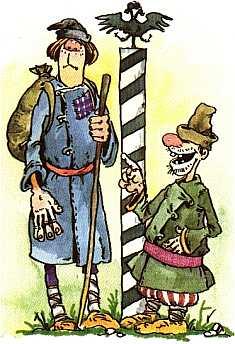 	 Итак, по мнению ряда исследователей, древнерусская система мер длины имела следующий вид:1 верста = 750 саженей = 2250 локтей = 4500 пядейНаряду с антропологическими в древней Руси применялись приближенные бытовые меры, неточные и невоспроизводившиеся материально: "перестрел" (расстояние, которое пролетела выпущенная из лука стрела, — 60-), "вержение камня" (расстояние, на которое мог быть брошен камень), "день" (проходимое за день расстояние); при организации конной почты вошла в практику такая своеобразная путевая мера, как "выпрежай" (расстояние между пунктами, в которых перепрягали лошадей при перевозке казенной почты).Например, "волок" или "гон" (расстояние которое может пройти косец либо пахарь без остановки). В середине XIV в. на смену версте в 750 сажен приходят две ее разновидности: в 500 и 1000 сажен.В Московском государстве (XI-XVII вв)XV век — эпоха объединения Руси вокруг Московского княжества, в условиях роста международных связей, укрепления великокняжеской власти. XVI-XVII столетия — эпоха, когда Московское государство усилилось расширило свои границы на востоке и юго-востоке. Происходит формирование всероссийского рынка. Новые формы государственности и экономического быта и новые задачи, возникающие в связи с образованием Московского государства, отразились и на метрологии.   Государственная политика была направлена на упорядочение мер и измерений, на придание большей стройности, полноты и законченности всей системе мер.В XV-XVII вв. появились новые меры длины — аршин, с течением времени вытеснивший локоть, и вершок. Были официально узаконены два значения версты.Версту в 1000 сажен () употребляли широко в качестве межевой меры, а на окраинах России, особенно в Сибири, — и для измерения расстояний между населенными пунктами. 500-саженную версту применяли несколько реже, в основном для измерения расстояния в Европейской части России.В эпоху Московского государства сажень, равная , постепенно исчезает и доминирующую роль играет маховая сажень, приравненная к 2,5 аршинам, т.е. , и казенная сажень — 3 аршина, т.е. . Соборным уложением . была окончательно легализована 3-аршинная сажень как официальная.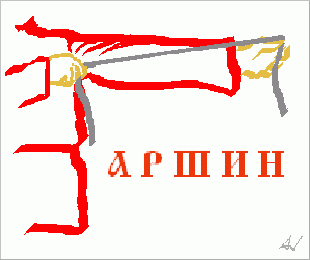 Аршин. Это новая мера, заимствованная с Востока, упоминается в литературных источниках с середины XVI в. Происхождение наименования точно не установлено. Обычно его производят от наименования турецкой меры длины "аршин" ( = ), или от персидского "арши" — мера длины (от персидского арш – локоть); на аршин обычно наносили деления в вершках ("вершки на аршине знаменаны"). Аршин доминировал в торговле, вытесняя оттуда локоть.Восточные купцы, отмеряя ткани, обходились без всяких метров: ткань они натягивали на собственную руку, до плеча. Это и называлось мерить аршинами.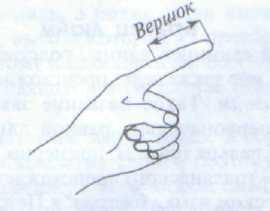 Вершок. Наименование происходит от слова "верх" ("верх перста", т.е. пальца). Вершок упоминается в "Торговой книге" как 1/16 аршина. В литературе XVII в. встречаются и доли вершка "полвершки" и "четвертьвершки".Итак, все меры длины, употреблявшиеся в XVII веке, можно представить в виде таблицы. [6]В России (XVIII-XIX вв)Система единиц длины, сложившаяся к концу XVII в., увеличилась в XVIII веке введением английских мер — фута, дюйма. Изменение системы мер длины, проведенное Петром I, было вызвано потребностью увязать русские и наиболее распространенные в то время в мире английские меры и упростить соотношения между ними в интересах не только торговли, но и в целях создания русского флота. В соответствии с английским футом было установлено следующее:сажень = 7 футов = 213,36 см, аршин = 28 дюймов, фут = 12 дюймов. Фут. Это длина ступни среднего англичанина. 16 англичан выстраивались в цепочку таким образом, что каждый следующий касался концами пальцев своих ног пяток предыдущего. Одна шестнадцатая такой цепочки и составлял один фут.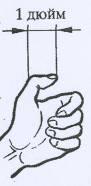 Дюйм. Название происходит от голландского - ''большой палец''. Равен ширине большого пальца или длине трех сухих зерен ячменя, взятых из средней части колоса.Было узаконено деление дюйма не только на 10 линий, но и на 100 точекЛиния - ширина пшеничного зерна, примерно 2,54 мм.                                                                                                                 Пословицы и поговорки со старинными мерами длиныОт горшка два вершка, а уже указчик. У нее суббота через пятницу на два вершка вылезла.Семь пядей во лбу.Сам с ноготок, а борода с локоток.Каждый купец на свой аршин меряет.Сидит, ходит, словно аршин  проглотит.На аршин борода, да ума на пядь.Косая сажень в плечах.Полено к полену – сажень. Москва верстой далека, а сердцу рядом. От слова до дела – целая верста.Верстой ближе – пятаком дешевле. На версту отстанешь – на десять догоняешь. Не  уступить  ни  пяди. На  три  аршина  в  землю  видит. Любовь не верстами меряется. Врать – врет семь верст до небес, и все лесом. За семь верст комара искали, а комар – на носу. От мысли  до  мысли  пять  тысяч  вёрст. Охотник  за  семь  вёрст  ходит  киселя  хлебать.Ты  от  правды  на  пядень,  а  она  от  тебя  на  сажень. Тянись  верстой,  да  не  будь простой.  Поутру с сажень, в полдень - пядень, а к вечеру через поле хватает (тень). Семь верст до небес и все лесом. Эка верста выросла (как Коломенская верста). За семь верст киселя хлебать. Ты от дела на недельку, а оно от тебя на саженьку. Видеть на сажень сквозь землю. Загадка разгадка да семь верст правды. Прямой, будто аршин проглотил. Сто верст молодцу не крюк. Жили с локоть, а осталось с ноготь. В чужих руках ноготок с локоток. Дай с ноготок, запросит с локоток. Семь аршин говядины да три фунта лент (о бессмыслице). Аршин на кафтан, два на заплаты. Нос с локоть, а ума с ноготь. Чужой земли не надо нам ни пяди, но и своей вершка не отдадим. Для друга семь верст не околица.                         Задачи со старинными мерами длины1. Сбор яблок. На расстоянии аршина одно от другого лежат в ряд 100 яблок. Перед первым яблоком стоит корзина, также на расстоянии 1 аршина от него. Спрашивается: какой путь совершит тот, кто возьмется собрать все эти яблоки так, чтобы брать их последовательно одно за другим и каждое отдельно носить в корзину, которая все время стоит на одном и том же месте?Название: Арифметика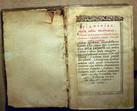 Автор: Магницкий Л.Ф.Год: 1703Длинная борода. Борода у человека растет, удлиняясь в неделю на 1/5 дюйма. Предположим, что борода растет с постоянной скоростью на протяжении всей жизни человека. Какой длины достигла бы борода у мужчины, который не брился в течение 30 лет?3. Собака никогда не догонит старика (софизм). (Русский вариант задачи об Ахиллесе и черепахе).  Собака бежит в 10 раз скорее старика, который находится впереди нее на 100 саженей. Спрашивается, когда собака догонит старика? Приводим такое рассуждение: когда собака пробежит 100 саженей, старик будет находиться впереди нее на 10 саженей. Когда она пробежит и эти 10 саженей, то все-таки не догонит старика, который за это время успеет переместиться на 1 сажень. Тогда собака, чтобы догнать старика, должна будет пробежать 1 сажень, но старик, в свою очередь, переместится на 0,1 сажени и т.д.      4. Покупка сукна. Куплено сукна полторажды полтретья аршина. Заплачено полчетвертажды полпята рубля. Спрашивается, сколько должно заплатить за полсемажды полдевята аршина того же сукна?    5. Когда они встретятся! Идет один человек в другой город и проходит в день по 40 верст, а другой человек идет навстречу ему из другого города и в день проходит по 30 верст. Расстояние между городами 700 верст. Через сколько дней путники встретятся? МераЗначениев русских мерахв метрических мерахВерста100 саженей  50 саженейСажень3 аршинаАршин4 четвертиЛокоть10 2/3 вершкаЧетверть аршина, пядь4 вершкаВершок— Единицы длиныВерста 1 верста = 500 сажень = 1,0668 км = 1066,8 м Сажень 1 сажень = 3 аршина = 2,1336 м Аршин 1 аршин = 16 вершков = 71,12 см Фут 30,48 см Вершок 4,445 см Дюйм 2,54 см Линия 2,54 мм Точка 0,254 мм 